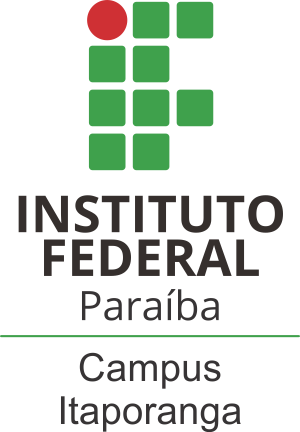 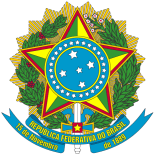 MINISTÉRIO DA EDUCAÇÃOSECRETARIA DE EDUCAÇÃO TECNOLÓGICAINSTITUTO FEDERAL DE EDUCAÇÃO, CIÊNCIA E TECNOLOGIA DA PARAÍBADIREÇÃO DESENVOLVIMENTO DO ENSINO (DDE)COORDENAÇÃO PEDAGÓGICA E DE APOIO AO ESTUDANTE (COPAE)PROGRAMA DE ESTUDOS – PROGRESSÃO PARCIAL* Conteúdos necessários à construção dos conhecimentos não apreendidos, ou seja, aqueles essenciais para a progressão na série – onde o aluno apresentou mais dificuldades. ** O Programa de Estudos pode ser concluída em qualquer momento, tão logo o discente demonstre superação das deficiências de aprendizagem evidenciadas mediante avaliação do professor responsável. Portanto, quanto mais rápido o aluno cumprir o plano de estudos, melhor.________________________________________________Assinatura do Docente________________________________________________Coordenação de Curso________________________________________________Coordenação PedagógicaItaporanga-PB, ______/______/_______DADOS DO PROFESSOR/DISCIPLINAProfessor:Curso: Técnico em Edificações Integrado ao Ensino MédioComponente Curricular:Série:                                                      Turno:                                                      Ano:DADOS DO DISCENTENome:Matrícula:                                               Turma:CONTEÚDOS A RECUPERAR*TEMPO PREVISTO PARA CONCLUSÃO**METODOLOGIAAVALIAÇÃO